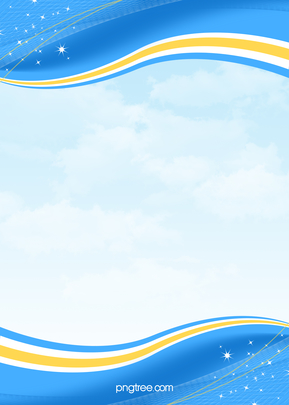 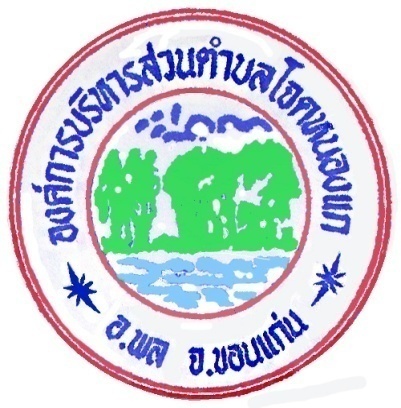 แผนการดำเนินงานประจำปีงบประมาณ  ๒๕๖๕องค์การบริหารส่วนตำบลโจดหนองแกอำเภอพล  จังหวัดขอนแก่น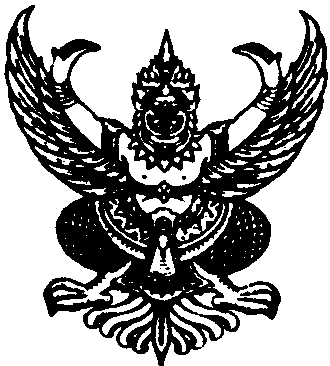 ประกาศองค์การบริหารส่วนตำบลโจดหนองแก         เรื่อง   แผนการดำเนินงานองค์การบริหารส่วนตำบลโจดหนองแก  ประจำปีงบประมาณ  พ.ศ. ๒๕๖๕  ***************************         อาศัยอำนาจตามระเบียบกระทรวงมหาดไทย ว่าด้วยการจัดทำแผนพัฒนาขององค์กรปกครองส่วนท้องถิ่น  พ.ศ. ๒๕๔๘  หมวด  ๕  ข้อ  ๒๖  และระเบียบกระทรวงมหาดไทย ว่าด้วยการจัดทำแผนพัฒนาขององค์กรปกครองส่วนท้องถิ่น (ฉบับที่ ๒)  พ.ศ. ๒๕๕๙ ข้อ  ๒๗  ประกอบกับมติที่ประชุมคณะกรรมการพัฒนาแผน องค์การบริหารส่วนตำบลโจดหนองแก  เมื่อวันอังคารที่  ๗ กันยายน  ๒๕๖๔ ณ  หอประชุมองค์การบริหารส่วนตำบลโจดหนองแก นั้น องค์การบริหารส่วนตำบลโจดหนองแก  ได้ดำเนินการจัดทำแผนการดำเนินงาน  ประจำปีงบประมาณ พ.ศ. ๒๕๖๕  เป็นที่เรียบร้อยแล้ว           ดังนั้น  เพื่อให้การจัดทำแผนการดำเนินงานถูกต้องตามระเบียบดังกล่าว และเพื่อประชาสัมพันธ์ให้ประชาชนทั่วไปได้รับทราบ  องค์การบริหารส่วนตำบลโจดหนองแก  จึงประกาศใช้แผนการดำเนินงาน  ประจำปีงบประมาณ  พ.ศ. ๒๕๖๕   โดยให้มีผลตั้งแต่   ณ  วันประกาศเป็นต้นไป      จึงประกาศมาให้ทราบโดยทั่วกัน	            ประกาศ    ณ    วันที่  ๑๐  กันยายน  พ.ศ. ๒๕๖๔                              ร้อยตำรวจตรี      ( วัฒนชัย   ประไกรวัน )         นายกองค์การบริหารส่วนตำบลโจดหนองแกคำนำ	ตามระเบียบกระทรวงมหาดไทย ว่าด้วยการจัดทำแผนพัฒนาขององค์กรปกครองส่วนท้องถิ่น พ.ศ. 2548  กำหนดให้องค์กรปกครองส่วนท้องถิ่นจัดทำแผนยุทธศาสตร์  แผนพัฒนาสามปี  และแผนการดำเนินงานประจำปี  เพื่อเป็นการกำหนดทิศทางในการพัฒนาท้องถิ่นให้สอดคล้องตามยุทธศาสตร์และแนวทางการพัฒนาขององค์การบริหารส่วนตำบลที่ได้กำหนดไว้ในแผนยุทธศาสตร์การพัฒนา  และให้เป็นไปตามระเบียบกระทรวงมหาดไทย ว่าด้วยการจัดทำแผนพัฒนาขององค์กรปกครองส่วนท้องถิ่น พ.ศ. 2548  หมวด 5 ข้อ 27 โดยมีองค์ประกอบที่สำคัญอยู่  2  ส่วน   คือ 	(1)  ส่วนที่ 1 บทนำ  ประกอบด้วย บทนำ , วัตถุประสงค์ของแผนการดำเนินงาน , ขั้นตอนการจัดทำแผนการดำเนินงาน , ประโยชน์ของแผนการดำเนินงาน 	(2)  ส่วนที่ 2 บัญชีโครงการ / กิจกรรม  ประกอบด้วย บัญชีสรุปโครงการและงบประมาณ , บัญชีโครงการ / กิจกรรม / งบประมาณ 	การจัดทำแผนการดำเนินงาน ถือปฏิบัติตามข้อ  26 และข้อ  27  แห่งระเบียบกระทรวงมหาดไทย ว่าด้วยการจัดทำแผนขององค์กรปกครองส่วนท้องถิ่น พ.ศ. 2548  โดยมีวัตถุประสงค์ เพื่อแสดงถึงรายละเอียดของแผนงาน / โครงการพัฒนาและกิจกรรมการพัฒนาที่ดำเนินการจริงทั้งหมดในพื้นที่ขององค์การบริหารส่วนตำบลในปีงบประมาณนั้นๆ  และเพื่อให้แนวทางในการดำเนินงานในปีงบประมาณนั้นขององค์การบริหารส่วนตำบลมีความชัดเจนในการปฏิบัติมากยิ่งขึ้น เป็นการลดความซ้ำซ้อนของแผนงาน / โครงการ และเพื่อการประสานงาน และบูรณาการการทำงานกับหน่วยงาน  และจำแนกรายละเอียดต่างๆ ของแผนงาน / โครงการ ในแผนการดำเนินงาน และเพื่อเป็นเครื่องมือสำคัญในการบริหารงานของผู้บริหารท้องถิ่น  เพื่อควบคุมการดำเนินงานให้เป็นไปอย่างเหมาะสมและมีประสิทธิภาพ รวมทั้งยังเป็นเครื่องมือในการติดตามการดำเนินงานและการประเมินผล                                                                             องค์การบริหารส่วนตำบลโจดหนองแกสารบัญ 	เรื่อง                                                                              หน้า         คำนำ	ก        สารบัญ	ข	        ส่วนที่ 1 บทนำ	๑        วัตถุประสงค์ของแผนดำเนินงาน	1        ประโยชน์ของแผนดำเนินงาน	๒        ขั้นตอนการจัดทำแผนการดำเนินงาน	๓        ส่วนที่ 2	๔       บัญชีสรุปจำนวนโครงการและงบประมาณ (ผด.1)	๕       บัญชีโครงการ/กิจกรรม/งบประมาณ (ผด.2)	๙       ภาคผนวก 	แผนการดำเนินงาน ประจำปีงบประมาณ  ๒๕๖๕องค์การบริหารส่วนตำบลโจดหนองแก  อำเภอพล  จังหวัดขอนแก่นส่วนที่  1  บทนำ 	ตามระเบียบกระทรวงมหาดไทยว่าด้วยการจัดทำแผนพัฒนาขององค์กรปกครองส่วนท้องถิ่น     พ.ศ. 2548  ได้นิยามศัพท์ที่เกี่ยวข้องว่า “แผนการดำเนินงาน”  หมายถึง แผนการดำเนินงานขององค์กรปกครองส่วนท้องถิ่น ที่แสดงถึงรายละเอียดแผนงาน โครงการพัฒนาและกิจกรรมที่ดำเนินการจริงทั้งหมดในพื้นที่ขององค์กรปกครองส่วนท้องถิ่นประจำปีงบประมาณนั้น  ซึ่งอธิบายได้ว่าแผนการดำเนินงานเป็นเครื่องมือสำคัญในการบริหารงานของผู้บริหารท้องถิ่น เพื่อควบคุมการดำเนินงานให้เป็นไปอย่างเหมาะสมและมีประสิทธิภาพ รวมทั้งยังเป็นเครื่องมือในการติดตามการดำเนินงาน และการประเมินผล ดังนั้น แผนการดำเนินงานจึงมีลักษณะ ดังนี้  	- เป็นแผนที่แยกออกมาจากแผนพัฒนา และมีลักษณะเป็นแผนดำเนินการ
 	- จัดทำหลังจากที่ได้มีการจัดทำงบประมาณรายจ่ายประจำปีเสร็จเรียบร้อยแล้ว
 	- แสดงถึงเป้าหมาย รายละเอียดกิจกรรม งบประมาณที่ชัดเจน และแสดงถึงการดำเนินงานจริง
 	- เป็นการรวบรวมข้อมูลจากทุกหน่วยงานที่จะเข้ามาดำเนินการในพื้นที่ขององค์กรปกครอง	  ส่วนท้องถิ่น
วัตถุประสงค์ของการจัดทำแผนการดำเนินงาน  	1.  เพื่อแสดงถึงรายละเอียดของแผนงาน/โครงการพัฒนาและกิจกรรมการพัฒนาที่ดำเนินการจริงทั้งหมดในพื้นที่ขององค์การบริหารส่วนตำบลในปีงบประมาณนั้น	2.  เพื่อให้แนวทางในการดำเนินงานในปีงบประมาณนั้นขององค์การบริหารส่วนตำบลมีความชัดเจนในการปฏิบัติมากยิ่งขึ้น  เป็นการลดความซ้ำซ้อนของแผนงาน/โครงการ	3.  เพื่อประสานงานและบูรณาการการทำงานกับหน่วยงานและจำแนกรายละเอียดต่างๆ  ของแผนงาน/โครงการในแผนการดำเนินงาน	4.  เพื่อเป็นเครื่องมือสำคัญในการบริหารงานของนายกองค์การบริหารส่วนตำบล เพื่อควบคุมการดำเนินงานให้เป็นไปอย่างเหมาะสมและมีประสิทธิภาพขั้นตอนการจัดทำแผนการดำเนินงาน 	จากระเบียบกระทรวงมหาดไทยว่าด้วยการจัดทำแผนพัฒนาขององค์กรปกครองส่วนท้องถิ่น พ.ศ. 2548  หมวด 5 ข้อ 26 ได้กำหนดให้องค์กรปกครองส่วนท้องถิ่นจัดทำแผนการดำเนินงาน โดยมีขั้นตอน ดังนี้ 
 	(1)  คณะกรรมการสนับสนุนการจัดทำแผนพัฒนาท้องถิ่นรวบรวมแผนงาน โครงการพัฒนาขององค์กรปกครองส่วนท้องถิ่น หน่วยราชการส่วนกลาง ส่วนภูมิภาค รัฐวิสาหกิจและหน่วยงานอื่น ๆ ที่ดำเนินการในพื้นที่ขององค์กรปกครองส่วนท้องถิ่น แล้วจัดทำร่างแผนการดำเนินงาน เสนอคณะกรรมการพัฒนาท้องถิ่น 	(2)  คณะกรรมการพัฒนาท้องถิ่นพิจารณาร่างแผนการดำเนินงาน แล้วเสนอผู้บริหารท้องถิ่นประกาศเป็นแผนการดำเนินงาน ทั้งนี้ให้ปิดประกาศแผนการดำเนินงานภายในสิบห้าวันนับตั้งแต่วันที่ประกาศ เพื่อให้ประชาชนในท้องถิ่นทราบ โดยทั่วกันและต้องปิดประกาศไว้อย่างน้อยสามสิบวัน 	และหมวด 5 ข้อ 27  กล่าวว่า แผนดำเนินงานให้จัดทำเสร็จภายในเดือนธันวาคมของปีงบประมาณนั้นหรือภายในสามสิบวันนับแต่วันที่ตั้งงบประมาณดำเนินการหรือได้รับแจ้งแผนงาน / โครงการจากหน่วยราชการส่วนกลาง ส่วนภูมิภาค รัฐวิสาหกิจหรือหน่วยงานอื่น ๆ  ที่ต้องดำเนินการในพื้นที่องค์กรปกครองส่วนท้องถิ่นในปีงบประมาณนั้นประโยชน์ของแผนการดำเนินงาน
 	1.  เพื่อให้การติดตามและประเมินผลแผนพัฒนา / งบประมาณรายจ่าย / แผนงาน / โครงการของหน่วยงานมีความสะดวกมากยิ่งขึ้น	2.  เพื่อให้แนวทางในการดำเนินงานในปีงบประมาณนั้นของหน่วยงานมีความชัดเจนในการปฏิบัติมากยิ่งขึ้น เป็นการลดความซ้ำซ้อนของแผนงาน/โครงการ	3.  เพื่อประสานงานและบูรณาการการทำงานร่วมกับหน่วยงานอื่นอย่างเป็นระบบและมีประสิทธิภาพมากยิ่งขึ้น	4.  เพื่อเป็นเครื่องมือสำคัญในการบริหารงานของผู้บริหารท้องถิ่น  เป็นการควบคุมการดำเนินงานให้สอดคล้องกับนโยบายและงบประมาณรายจ่ายประจำปี ทำให้ทราบระยะเริ่มต้นและสิ้นสุดของโครงการได้  ขั้นตอนการจัดทำแผนการดำเนินงานแผนภูมิ :  แสดงขั้นตอนการจัดทำแผนการดำเนินงานองค์การบริหารส่วนตำบลโจดหนองแก(ส่วนที่ 2)แผนการดำเนินงาน  ปี  ๒๕๖๕องค์การบริหารส่วนตำบลโจดหนองแกอำเภอพล     จังหวัดขอนแก่น-  บัญชีสรุปโครงการ และงบประมาณ-  บัญชีโครงการ / กิจกรรม / งบประมาณ                                                                                											       (ผด.1)บัญชีสรุปโครงการและงบประมาณแผนการดำเนินงาน  ประจำปีงบประมาณ  ๒๕๖๕      องค์การบริหารส่วนตำบลโจดหนองแก    อำเภอพล    จังหวัดขอนแก่น……………………………………………………………………..----------------------------------------........…….     บัญชีโครงการ/กิจกรรม/งบประมาณ                                                                 (ผด.2)แผนการดำเนินงาน  ประจำปีงบประมาณ ๒๕๖๓องค์การบริหารส่วนตำบลโจดหนองแก    อำเภอพล    จังหวัดขอนแก่นยุทธศาสตร์ที่ 1  การพัฒนามนุษย์และสังคมให้มีคุณภาพแผนงานที่ 1.๑  การศึกษา  งานระดับก่อนวัยเรียนและประถมศึกษายุทธศาสตร์ที่ 1  การพัฒนามนุษย์และสังคมให้มีคุณภาพแผนงานที่ ๑.2  ศาสนาวัฒนธรรมและนันทนาการ  งานศาสนาและวัฒนธรรมท้องถิ่นยุทธศาสตร์ที่ 1  การพัฒนามนุษย์และสังคมให้มีคุณภาพแผนงานที่ ๑.2.๑  ศาสนาวัฒนธรรม และนันทนาการ  งานกีฬา และนันทนาการยุทธศาสตร์ที่ 1  การพัฒนามนุษย์และสังคมให้มีคุณภาพแผนงานที่ ๑.3 สาธารณสุข งานบริการสาธารณสุขและสาธารณสุขอื่นยุทธศาสตร์ที่ 1  การพัฒนามนุษย์และสังคมให้มีคุณภาพแผนงานที่ ๑.4  สังคมสงเคราะห์ยุทธศาสตร์ที่ 2  การพัฒนาเมืองและชุมชนให้น่าอยู่แผนงานที่ ๒.๑  รักษาความสงบเรียบร้อยภายใน งานป้องกันและบรรเทาสาธารณภัยยุทธศาสตร์ที่ 2  การพัฒนาเมืองและชุมชนให้น่าอยู่แผนงานที่ ๒.๑  รักษาความสงบเรียบร้อยภายใน งานป้องกันและบรรเทาสาธารณภัยยุทธศาสตร์ที่ 2  การพัฒนาเมืองและชุมชนให้น่าอยู่แผนงานที่ ๒.๒  สร้างความเข้มแข็งของชุมชน  งานส่งเสริมสร้างความเข้มแข็งของชุมชนยุทธศาสตร์ที่ 2  การพัฒนาเมืองและชุมชนให้น่าอยู่แผนงานที่ 2.๓  เคหะและชุมชน   งานไฟฟ้าและประปายุทธศาสตร์ที่ 2  การพัฒนาเมืองและชุมชนให้น่าอยู่แผนงานที่ ๒.๔  อุตสาหกรรมและการโยธา  งานก่อสร้างยุทธศาสตร์ที่ 3  การพัฒนาด้านการเศรษฐกิจชุมชน ตามปรัชญาเศรษฐกิจพอเพียงแผนงานที่ ๓.1  การเกษตร  งานสิ่งแวดล้อมและทรัพยากรธรรมชาติยุทธศาสตร์ที่ 4  การพัฒนาการจัดการทรัพยากรธรรมชาติและสิ่งแวดล้อมแผนงานที่ ๔.1  เคหะและชุมชน  งานกำจัดขยะและสิ่งปฏิกูลยุทธศาสตร์ที่ 5  การพัฒนาระบบบริหารจัดการที่ดีแผนงานที่ ๕.1  บริหารทั่วไป งานบริหารทั่วไปยุทธศาสตร์ที่ 5การพัฒนาระบบบริหารจัดการที่ดีแผนงานที่ ๕.๑.2  บริหารงานทั่วไป  งานบริหารงานคลังยุทธศาสตร์ที่ 5การพัฒนาระบบบริหารจัดการที่ดีแผนงานที่ ๕.๑.๓  บริหารงานทั่วไป  งานสถิติและวิชาการภาคผนวกลำดับที่ยุทธศาสตร์/แนวทางการพัฒนาจำนวนโครงการที่ดำเนินการคิดเป็นร้อยละของโครงการทั้งหมดจำนวนงบประมาณคิดเป็นร้อยละของงบประมาณทั้งหมดหน่วยดำเนินการ1ยุทธศาสตร์การพัฒนามนุษย์และสังคมที่มีคุณภาพ  ประกอบด้วย2๐100๔,๑๙๘,๒0๕100อบต.โจดหนองแก11.1 แผนงานการศึกษา ๔                                                                                                                                                                                                                                                                                                                                                                                                                                                                                                                                                                                                                                                                                                                                                                                                                                                                                                                                                                                                                                                                                                                                                                                                                                                                                                                                                                                                                                                                                                                                                                                                                                                                                                                                                                                                                                                                                                                                                                                                                                                                                                                                                                                                                                                                                                                                                                                                                                                                                                                                                                                                                                                                                                                                                                                                                                                                                                                                                                                                                                                                                                                                                                                                                                                                                                                                                                                                                                                                                                                                                                                                                                                                                                                                                                                                                                                                                                                                                                                                                                                                                                                                                                                                                                                                                                                                                                                                                                                                                                                                                                                                                                                                                                                                                                                                                                                                                                                                                                                                                                                                                                                                                                                                                                                                                                                                                                                                                                                                                                                                                                                                                                                                                                                                                                                                                                                                                                                                                                                                                                                                                                                                                                                                                                                                                                                                                                                                                                                                                                                                                                                                                                                                                                                                                                                                                                                                                                                                                                                                                                                                                                                                                                                                                                                                                                                                                                                                                                                                                                                                                                                                                                                                                                                                                                                                                                                                                                                                                                                                                                                                                                                                                                                                                                          ๒๐.๐๐๒,๙๐๘,๒0๕๖๙.๒๗กองการศึกษา11.2 แผนงานศาสนาวัฒนธรรมและสันทนาการ๕๒๕.๐๐๔๓๐,๐๐๐๑๐.๒๔กองการศึกษา11.3 แผนงานสาธารณสุข๖๓๐.๐๐๕๐0,000 ๑๑.๙๑สำนักปลัด11.4 แผนงานสังคมสงเคราะห์๕๒๕.๐๐๓๖๐,๐00๘.๕๘สำนักปลัด1รวม2๐100๔,๑๙๘,๒0๕๑๐๐ลำดับที่ยุทธศาสตร์/แนวทางการพัฒนาจำนวนโครงการที่ดำเนินการคิดเป็นร้อยละของโครงการทั้งหมดจำนวนงบประมาณคิดเป็นร้อยละของงบประมาณทั้งหมดหน่วยดำเนินการ2ยุทธศาสตร์การพัฒนาเมืองและชุมชนให้น่าอยู่ ประกอบด้วย๓๗100๗,๕๓๓,000100อบต.โจดหนองแก22.1 แผนงานรักษาความสงบภายใน๘๒๑.๖๒๔๖๐,000๖.๑๑สำนักปลัด22.2 แผนงานสร้างความเข้มแข็งของชุมชน1๑๒๙.๗๓๑,๔๘๓,000๑๙.๖๙สำนักปลัด22.3 แผนงานเคหะและชุมชน๑๒.๗๐๔๐๐,000๕.๓๑กองช่าง22.4  แผนงานอุตสาหกรรมและการโยธา๑๗๔๕.๙๕๕,๑๙๐,000๖๘.๙๐กองช่าง2รวม๓๗100๗,๕๓๓,000100ลำดับที่ยุทธศาสตร์/แนวทางการพัฒนาจำนวนโครงการที่ดำเนินการคิดเป็นร้อยละของโครงการทั้งหมดจำนวนงบประมาณคิดเป็นร้อยละของงบประมาณทั้งหมดหน่วยดำเนินการ3ยุทธศาสตร์การพัฒนาด้านการเศรษฐกิจชุมชน ตามปรัชญาเศรษฐกิจพอเพียง ประกอบด้วย๓100๑๒0,000100อบต.โจดหนองแก33.1  แผนงานการเกษตร๓๑๐๐๑๒0,000100สำนักปลัด3รวม๓100๑๒0,000100ลำดับที่ยุทธศาสตร์/แนวทางการพัฒนาจำนวนโครงการที่ดำเนินการคิดเป็นร้อยละของโครงการทั้งหมดจำนวนงบประมาณคิดเป็นร้อยละของงบประมาณทั้งหมดหน่วยดำเนินการ4ยุทธศาสตร์การพัฒนาด้านการจัดการทรัพยากรธรรมชาติ และสิ่งแวดล้อม ประกอบด้วย๒100๒๒๐,000100อบต.โจดหนองแก44.1  แผนงานเคหะและชุมชน๒๑๐๐๒๒๐,000100กองช่างสำนักปลัด4รวม๒100๒๒๐,000100ลำดับที่ยุทธศาสตร์/แนวทางการพัฒนาจำนวนโครงการที่ดำเนินการคิดเป็นร้อยละของโครงการทั้งหมดจำนวนงบประมาณคิดเป็นร้อยละของงบประมาณทั้งหมดหน่วยดำเนินการ5ยุทธศาสตร์การพัฒนาด้านระบบบริหารจัดการที่ดี ประกอบด้วย๔100๑๔๐,๐๐๐100อบต.โจดหนองแก55.1  แผนงานบริหารทั่วไป๔๑๐๐๑๔๐,๐๐๐๑๐๐สำนักปลัด,กองคลัง5สำนักปลัด,กองคลัง5รวม๔100๑๔๐,000100รวมทั้งสิ้นรวมทั้งสิ้น๖๖๑๐๐๑๒,๒๑๑,๒๐๕๑๐๐ลำดับที่โครงการรายละเอียดของกิจกรรมที่เกิดขึ้นจากโครงการงบประมาณ(บาท)สถานที่ดำเนินการหน่วยงานรับผิดชอบหลักพ.ศ.256๓พ.ศ.256๓พ.ศ.256๓พ.ศ.๒๕๖๕พ.ศ.๒๕๖๕พ.ศ.๒๕๖๕พ.ศ.๒๕๖๕พ.ศ.๒๕๖๕พ.ศ.๒๕๖๕พ.ศ.๒๕๖๕พ.ศ.๒๕๖๕พ.ศ.๒๕๖๕ลำดับที่โครงการรายละเอียดของกิจกรรมที่เกิดขึ้นจากโครงการงบประมาณ(บาท)สถานที่ดำเนินการหน่วยงานรับผิดชอบหลักต.ค.พ.ย.ธ.ค.ม.ค.ก.พ.มี.ค.เม.ย.พ.ค.มิ.ย.ก.ค.ส.ค.ก.ย.1สนับสนุนค่าใช้จ่ายการบริหารสถานศึกษาสนับสนุนค่าอาหารกลางวันและค่าอุปกรณ์ต่างๆให้แก่ศูนย์พัฒนาเด็กเล็ก ๓ แห่ง1,๔๖๒,๒๐๕อบต.โจดหนองแกกองการศึกษา2ส่งเสริมพัฒนาศักยภาพเด็กและผู้ปกครองเพื่อพัฒนาความสามารถของเด็กและผู้ปกครอง๕0,000อบต.โจดหนองแกกองการศึกษา3สนับสนุนอาหารกลางวัน โรงเรียนสังกัด สพฐ. ๕ แห่งสนับสนุนค่าอาหารกลางวันให้แก่โรงเรียน 5 แห่ง๑,๓๕๖,000อบต.โจดหนองแกกองการศึกษา4อบรมให้ความรู้ผู้ปกครองคณะกรรมการบริหารศูนย์ และปัจฉิมนิเทศ เพื่อแนะแนวผู้ปกครองในการดูแลบุตรหลานตลอดจบหลักสูตร๔๐,000อบต.โจดหนองแกกองการศึกษาลำดับที่โครงการรายละเอียดของกิจกรรมที่เกิดขึ้นจากโครงการงบประมาณ(บาท)สถานที่ดำเนินการหน่วยงานรับผิดชอบหลักพ.ศ.256๓พ.ศ.256๓พ.ศ.256๓พ.ศ.๒๕๖๕พ.ศ.๒๕๖๕พ.ศ.๒๕๖๕พ.ศ.๒๕๖๕พ.ศ.๒๕๖๕พ.ศ.๒๕๖๕พ.ศ.๒๕๖๕พ.ศ.๒๕๖๕พ.ศ.๒๕๖๕ลำดับที่โครงการรายละเอียดของกิจกรรมที่เกิดขึ้นจากโครงการงบประมาณ(บาท)สถานที่ดำเนินการหน่วยงานรับผิดชอบหลักต.ค.พ.ย.ธ.ค.ม.ค.ก.พ.มี.ค.เม.ย.พ.ค.มิ.ย.ก.ค.ส.ค.ก.ย.1ประเพณีลอยกระทงเพื่ออนุรักษ์ประเพณีและวัฒนธรรม1๐0,000อบต.โจดหนองแกกองการศึกษา2แห่เทียนพรรษาเนื่องในเทศกาลเข้าพรรษาเพื่ออนุรักษ์ประเพณีและวัฒนธรรม๔๐,๐๐๐อบต.โจดหนองแกสำนักปลัด3อุดหนุนกรรมการหมู่บ้านเทศกาลสงกรานต์เพื่อสนับสนุนคณะกรรมการหมู่บ้านจัดกิจกรรมวันสงกรานต์๗๐,๐๐๐๑๔ หมู่บ้านกองการศึกษาลำดับที่โครงการรายละเอียดของกิจกรรมที่เกิดขึ้นจากโครงการงบประมาณ(บาท)สถานที่ดำเนินการหน่วยงานรับผิดชอบหลักพ.ศ.256๓พ.ศ.256๓พ.ศ.256๓พ.ศ.๒๕๖๕พ.ศ.๒๕๖๕พ.ศ.๒๕๖๕พ.ศ.๒๕๖๕พ.ศ.๒๕๖๕พ.ศ.๒๕๖๕พ.ศ.๒๕๖๕พ.ศ.๒๕๖๕พ.ศ.๒๕๖๕ลำดับที่โครงการรายละเอียดของกิจกรรมที่เกิดขึ้นจากโครงการงบประมาณ(บาท)สถานที่ดำเนินการหน่วยงานรับผิดชอบหลักต.ค.พ.ย.ธ.ค.ม.ค.ก.พ.มี.ค.เม.ย.พ.ค.มิ.ย.ก.ค.ส.ค.ก.ย.1แข่งขันกีฬาต้านยาเสพติด (โจดหนองแกเกมส์)เพื่อส่งเสริมสนับสนุนให้เยาวชนประชาชนเล่นกีฬา๒๐0,000อบต.โจดหนองแกกองการศึกษา2จัดกิจกรรมกีฬาสีศูนย์พัฒนาเด็กเล็กสนับสนุนการจัดการกีฬาสีสถานศึกษา20,000อบต.โจดหนองแกกองการศึกษาลำดับที่โครงการรายละเอียดของกิจกรรมที่เกิดขึ้นจากโครงการงบประมาณ(บาท)สถานที่ดำเนินการหน่วยงานรับผิดชอบหลักพ.ศ.256๓พ.ศ.256๓พ.ศ.256๓พ.ศ.๒๕๖๕พ.ศ.๒๕๖๕พ.ศ.๒๕๖๕พ.ศ.๒๕๖๕พ.ศ.๒๕๖๕พ.ศ.๒๕๖๕พ.ศ.๒๕๖๕พ.ศ.๒๕๖๕พ.ศ.๒๕๖๕ลำดับที่โครงการรายละเอียดของกิจกรรมที่เกิดขึ้นจากโครงการงบประมาณ(บาท)สถานที่ดำเนินการหน่วยงานรับผิดชอบหลักต.ค.พ.ย.ธ.ค.ม.ค.ก.พ.มี.ค.เม.ย.พ.ค.มิ.ย.ก.ค.ส.ค.ก.ย.1ป้องกันและควบคุมโรคติดต่อให้ประชาชนตระหนักและป้องกันโรคติดต่อ๖0,000อบต.โจดหนองแกสำนักปลัด2บริการหน่วยกู้ชีพตำบล โจดหนองแกเพื่อให้บริการผู้ป่วยฉุกเฉิน๕0,000อบต.โจดหนองแกสำนักปลัด3สัตว์ปลอดโรคคนปลอดภัยจากโรคพิษสุนัขบ้าเพื่อป้องกันโรคพิษสุนักบ้าจากสัตว์50,000อบต.โจดหนองแกสำนักปลัด4สำรวจข้อมูลสัตว์และขึ้นทะเบียนสัตว์เพื่อเป็นฐานข้อมูลในการป้องกันสัตว์ติดเชื้อพิษสุนัขบ้า10,000อบต.โจดหนองแกสำนักปลัด๕อุดหนุนกรรมการหมู่บ้านโครงการพระราชดำริด้านสาธารณสุขเพื่อสนับสนุนด้านสาธารณสุขหมู่บ้าน๒๘๐,๐๐๐อบต.โจดหนองแกสำนักปลัด๖ค่าใช้จ่ายในการช่วยเหลือประชาชนด้านการป้องกันละควบคุมโรคเพื่อช่วยเหลือประชาชนด้านการป้องกันละควบคุมโรค๕๐,๐๐๐อบต.โจดหนองแกสำนักปลัดลำดับที่โครงการรายละเอียดของกิจกรรมที่เกิดขึ้นจากโครงการงบประมาณ(บาท)สถานที่ดำเนินการหน่วยงานรับผิดชอบหลักพ.ศ.256๓พ.ศ.256๓พ.ศ.256๓พ.ศ.๒๕๖๕พ.ศ.๒๕๖๕พ.ศ.๒๕๖๕พ.ศ.๒๕๖๕พ.ศ.๒๕๖๕พ.ศ.๒๕๖๕พ.ศ.๒๕๖๕พ.ศ.๒๕๖๕พ.ศ.๒๕๖๕ลำดับที่โครงการรายละเอียดของกิจกรรมที่เกิดขึ้นจากโครงการงบประมาณ(บาท)สถานที่ดำเนินการหน่วยงานรับผิดชอบหลักต.ค.พ.ย.ธ.ค.ม.ค.ก.พ.มี.ค.เม.ย.พ.ค.มิ.ย.ก.ค.ส.ค.ก.ย.1ซ่อมแซมบ้านผู้ด้อยโอกาสเพื่อสงเคราะห์ผู้ยากไร้60,000 อบต.โจดหนองแกสำนักปลัด2โรงเรียนโจดหนองแกปัจฉิมวิทย์เพื่อพัฒนาคุณภาพชีวิตผู้สูงอายุให้ดีขึ้น๒๐๐,000อบต.โจดหนองแกสำนักปลัด3อุดหนุนศูนย์สงเคราะห์ผู้ติดเชื้อเอดส์อำเภอพลเพื่อสนับสนุนหน่วยงานของรัฐในการป้องกันแก้ไขโรค๓๐,๐๐๐อำเภอพลสำนักปลัด๔อุดหนุนกิ่งกาชาดอำเภอเพื่อจัดกิจกรรมทางอำเภอ๒๐,๐๐๐อำเภอพลสำนักปลัดค่าใช้จ่ายในการช่วยเหลือประชาชนด้านส่งเสริมพัฒนาคุณภาพชีวิตเพื่อช่วยเหลือประชาชนด้านส่งเสริมพัฒนาคุณภาพชีวิต๕๐,๐๐๐อบต.โจดหนองแกสำนักปลัดลำดับที่โครงการรายละเอียดของกิจกรรมที่เกิดขึ้นจากโครงการงบประมาณ(บาท)สถานที่ดำเนินการหน่วยงานรับผิดชอบหลักพ.ศ.256๓พ.ศ.256๓พ.ศ.256๓พ.ศ.๒๕๖๕พ.ศ.๒๕๖๕พ.ศ.๒๕๖๕พ.ศ.๒๕๖๕พ.ศ.๒๕๖๕พ.ศ.๒๕๖๕พ.ศ.๒๕๖๕พ.ศ.๒๕๖๕พ.ศ.๒๕๖๕ลำดับที่โครงการรายละเอียดของกิจกรรมที่เกิดขึ้นจากโครงการงบประมาณ(บาท)สถานที่ดำเนินการหน่วยงานรับผิดชอบหลักต.ค.พ.ย.ธ.ค.ม.ค.ก.พ.มี.ค.เม.ย.พ.ค.มิ.ย.ก.ค.ส.ค.ก.ย.1ฝึกอบรมให้ความรู้ อปพร.เพื่อให้สมาชิก อปพร.มีความรู้ความเข้าใจในอำนาจหน้าที่และภารกิจ๑๐๐,000อบต.โจดหนองแกสำนักปลัด๒ป้องกันและลดอุบัติเหตุในช่วงเทศกาลปีใหม่เพื่อป้องกันและลดอุบัติเหตุในช่วงเทศกาล๒0,000หน้าวิทยาลัยเทคโนโลยีพลสำนักปลัด๓ป้องกันและลดอุบัติเหตุในช่วงเทศกาลสงกรานต์เพื่อป้องกันและลดอุบัติเหตุในช่วงเทศกาล๒0,000หน้าวิทยาลัยเทคโนโลยีพลสำนักปลัดลำดับที่โครงการรายละเอียดของกิจกรรมที่เกิดขึ้นจากโครงการงบประมาณ(บาท)สถานที่ดำเนินการหน่วยงานรับผิดชอบหลักพ.ศ.256๓พ.ศ.256๓พ.ศ.256๓พ.ศ.๒๕๖๕พ.ศ.๒๕๖๕พ.ศ.๒๕๖๕พ.ศ.๒๕๖๕พ.ศ.๒๕๖๕พ.ศ.๒๕๖๕พ.ศ.๒๕๖๕พ.ศ.๒๕๖๕พ.ศ.๒๕๖๕ลำดับที่โครงการรายละเอียดของกิจกรรมที่เกิดขึ้นจากโครงการงบประมาณ(บาท)สถานที่ดำเนินการหน่วยงานรับผิดชอบหลักต.ค.พ.ย.ธ.ค.ม.ค.ก.พ.มี.ค.เม.ย.พ.ค.มิ.ย.ก.ค.ส.ค.ก.ย.๔ฝึกซ้อมแผนสาธารณภัยเพื่อให้เจ้าหน้าที่.มีความรู้ความเข้าใจในการอพยพเมื่อมีภัย๑๐,000อบต.โจดหนองแกสำนักปลัด๕รวมพลังวันอาสาสมัครป้องกันภัยฝ่ายพลเรือนเพื่อให้ อปพร.ได้ร่วมกิจกรรม และบำเพ็ญประโชยน์๑0,000อบต.โจดหนองแกสำนักปลัด๖ป้องกันและลดอุบัติเหตุในช่วงเทศกาลสงกรานต์เพื่อป้องกันและลดอุบัติเหตุในช่วงเทศกาล๒0,000หน้าวิทยาลัยเทคโนโลยีพลสำนักปลัด๗อุดหนุนกรรมการหมู่บ้านในการป้องกันและลดอุบัติเหตุช่วงเทศกาลสงกรานต์เพื่อป้องกันและลดอุบัติเหตุและการรณรงค์ในช่วงเทศกาล๑๔๐,๐๐๐๑๔ หมู่บ้านสำนักปลัด๘อุดหนุนกรรมการหมู่บ้านในการป้องกันและลดอุบัติเหตุช่วงเทศกาลปีใหม่เพื่อป้องกันและลดอุบัติเหตุและการรณรงค์ในช่วงเทศกาล๑๔๐,๐๐๐๑๔ หมู่บ้านสำนักปลัดลำดับที่โครงการรายละเอียดของกิจกรรมที่เกิดขึ้นจากโครงการงบประมาณ(บาท)สถานที่ดำเนินการหน่วยงานรับผิดชอบหลักพ.ศ.256๓พ.ศ.256๓พ.ศ.256๓พ.ศ.๒๕๖๕พ.ศ.๒๕๖๕พ.ศ.๒๕๖๕พ.ศ.๒๕๖๕พ.ศ.๒๕๖๕พ.ศ.๒๕๖๕พ.ศ.๒๕๖๕พ.ศ.๒๕๖๕พ.ศ.๒๕๖๕ลำดับที่โครงการรายละเอียดของกิจกรรมที่เกิดขึ้นจากโครงการงบประมาณ(บาท)สถานที่ดำเนินการหน่วยงานรับผิดชอบหลักต.ค.พ.ย.ธ.ค.ม.ค.ก.พ.มี.ค.เม.ย.พ.ค.มิ.ย.ก.ค.ส.ค.ก.ย.1อบต.เคลื่อนที่พบประชาชนเพื่อออกบริการพี่น้องประชาชนในด้านต่างๆ๒๓,000อบต.โจดหนองแกสำนักปลัด2ฝึกอบรมเพื่อป้องกันเด็กจมน้ำสำหรับเด็กปฐมวัยเพื่อเป็นการสร้างภูมิคุ้มกันให้เด็กปฐมวัย๒0,000อบต.โจดหนองแกสำนักปลัด3ฝึกอบรมเยาวชนป้องกันยาเสพติดเพื่อป้องกันไม่ให้เยาวชนและประชาชนเข้าไปยุ่งเกี่ยวกับยาเสพติด๕0,000อบต.โจดหนองแกสำนักปลัด๔ฝึกอบรมอาชีพราษฎรเพื่อให้ประชาชนมีความรู้และเพิ่มทักษะในการสร้างอาชีพ50,000อบต.โจดหนองแกสำนักปลัด๕ฝึกอบรมเพิ่มประสิทธิภาพผู้นำชุมชนเพื่อให้ผู้นำชุมชนมีความพร้อมในการปฏิบัติหน้าที่๒๕๐,๐๐๐อบต.โจดหนองแกสำนักปลัด๖โรงเรียนโจดหนองแกปัจฉิมวิทย์เพื่อพัฒนาคุณภาพชีวิตผู้สูงอายุให้ดีขึ้น๒๐๐,000อบต.โจดหนองแกสำนักปลัด๗ส่งเสริมพัฒนาศักยภาพผู้สูงอายุเพื่อให้ผู้สูงอายุได้ร่วมกิจกรรมสร้างความสามัคคีในชุมชน๗0,000อบต.โจดหนองแกสำนักปลัด๘ส่งเสริมพัฒนาศักยภาพสตรีเพื่อให้สตรีได้ร่วมกิจกรรมสร้างความสามัคคีในชุมชน๒0,000อบต.โจดหนองแกสำนักปลัด๙อบรมให้ความรู้ด้านกฎหมายแก่ประชาชนเพื่อให้ประชาชนได้รับรู้เกี่ยวกับกฎหมายในชีวิตประจำวัน๒0,000อบต.โจดหนองแกสำนักปลัด๑๐อุดหนุน ศป.ปส. อำเภอพลเพื่อเพิ่มประสิทธิภาพและการทำงานบูรณาการร่วมกัน๔0,000อบต.โจดหนองแกสำนักปลัด๑๑อุดหนุน ศอ.ปส. จังหวัดขอนแก่นเพื่อเพิ่มประสิทธิภาพและการทำงานบูรณาการร่วมกัน๒0,000อบต.โจดหนองแกสำนักปลัดลำดับที่โครงการรายละเอียดของกิจกรรมที่เกิดขึ้นจากโครงการงบประมาณ(บาท)สถานที่ดำเนินการหน่วยงานรับผิดชอบหลักพ.ศ.256๓พ.ศ.256๓พ.ศ.256๓พ.ศ.๒๕๖๕พ.ศ.๒๕๖๕พ.ศ.๒๕๖๕พ.ศ.๒๕๖๕พ.ศ.๒๕๖๕พ.ศ.๒๕๖๕พ.ศ.๒๕๖๕พ.ศ.๒๕๖๕พ.ศ.๒๕๖๕ลำดับที่โครงการรายละเอียดของกิจกรรมที่เกิดขึ้นจากโครงการงบประมาณ(บาท)สถานที่ดำเนินการหน่วยงานรับผิดชอบหลักต.ค.พ.ย.ธ.ค.ม.ค.ก.พ.มี.ค.เม.ย.พ.ค.มิ.ย.ก.ค.ส.ค.ก.ย.1ขยายเขตไฟฟ้าแสงสว่าง ม.๑๒ (อุดหนุนไฟฟ้า)เพื่อให้ประชาชนมีไฟฟ้าใช้ทุกครัวเรือน๔๐๐,000ม.๑๒กองช่างลำดับที่โครงการรายละเอียดของกิจกรรมที่เกิดขึ้นจากโครงการงบประมาณ(บาท)สถานที่ดำเนินการหน่วยงานรับผิดชอบหลักพ.ศ.256๓พ.ศ.256๓พ.ศ.256๓พ.ศ.๒๕๖๕พ.ศ.๒๕๖๕พ.ศ.๒๕๖๕พ.ศ.๒๕๖๕พ.ศ.๒๕๖๕พ.ศ.๒๕๖๕พ.ศ.๒๕๖๕พ.ศ.๒๕๖๕พ.ศ.๒๕๖๕พ.ศ.๒๕๖๕พ.ศ.๒๕๖๕ลำดับที่โครงการรายละเอียดของกิจกรรมที่เกิดขึ้นจากโครงการงบประมาณ(บาท)สถานที่ดำเนินการหน่วยงานรับผิดชอบหลักต.ค.พ.ย.ธ.ค.ม.ค.ก.พ.ก.พ.มี.ค.เม.ย.พ.ค.มิ.ย.ก.ค.ส.ค.ก.ย.ก.ย.1ก่อสร้างถนน คสล.บ้านประดู่ ม.๖เพื่อให้ประชาชนได้สัญจรไปมาได้สะดวก๓๗0,000บ้านประดู่กองช่าง2ก่อสร้างถนน คสล.บ้านหัวสะพาน ม.๑๐เพื่อให้ประชาชนได้สัญจรไปมาได้สะดวก๓๗0,000บ้านหัวสะพานกองช่าง3ก่อสร้างถนน คสล.บ้านเตาเหล็ก ม.๕เพื่อให้ประชาชนได้สัญจรไปมาได้สะดวก๔๐๐,000บ้านเตาเหล็กกองช่าง4ก่อสร้างถนน คสล. บ้านวังขอนพาด  ม.๒เพื่อให้ประชาชนได้สัญจรไปมาได้สะดวก๔๐๐,000บ้านวังขอนพาดกองช่าง4ก่อสร้างถนน คสล. บ้านวังขอนพาด  ม.๒เพื่อให้ประชาชนได้สัญจรไปมาได้สะดวก๔๐๐,000บ้านวังขอนพาดกองช่าง5ก่อสร้างถนน คสล.บ้านวังขอนพาด ม.๒เพื่อให้ประชาชนได้สัญจรไปมาได้สะดวก๔๐๐,๐00บ้านวังขอนพาดกองช่าง6ก่อสร้างถนน ดินเพื่อการเกษตร  ม.๗เพื่อให้ประชาชนได้สัญจรไปมาได้สะดวก๔๔๐,000บ้านหนองเรือกองช่าง7ก่อสร้างร่องระบายน้ำข้างทาง ม.๑เพื่อแก้ไขปัญหาน้ำท่วมขังในชุมชน๘๕,๔00บ้านโจดหนองแกกองช่าง8ก่อสร้างลาน คสล.บริเวณหน้าอาคาร ศพ.อส.เพื่อให้ผู้สูงอายุมีพื้นที่ทำกิจกรรม๓๐๐,๐00อบต.โจดหนองแกกองช่าง9ปรับปรุงผิวถนนถนน คสล.โดยปูยางแอสฟัลต์ติก บ้านหนองแวง  ม.๓เพื่อให้ประชาชนได้สัญจรไปมาได้สะดวก๔๐๐,๐00บ้านหนองแวงกองช่าง10ปรับปรุงผิวถนนถนน คสล.โดยปูยางแอสฟัลต์ติก บ้านเหมือดแอ่  ม.๘เพื่อให้ประชาชนได้สัญจรไปมาได้สะดวก๓๗๐,๐00บ้านเหมือดแอ่ กองช่าง11ปรับปรุงผิวถนนถนน คสล.โดยปูยางแอสฟัลต์ติก บ้านหนองหว้า ม.๔เพื่อให้ประชาชนได้สัญจรไปมาได้สะดวก๔๐0,000บ้านหนองหว้ากองช่าง12ปรับปรุงผิวถนนถนน คสล.โดยปูยางแอสฟัลต์ติก บ้านสว่าง ม.๙เพื่อให้ประชาชนได้สัญจรไปมาได้สะดวก๔๐๐,000บ้านสว่างกองช่าง13ปรับปรุงถนนดินเพื่อการเกษตรลงหินคลุก บ้านศรีชมพู ม.๑๓เพื่อให้ประชาชนได้ขนพืชผลทางการเกษตรไปมาได้สะดวก๔๐๐,๐00บ้านศรีชมพูกองช่าง๑๔ปรับปรุงถนนดินลงหินคลุก บ้านหนองแกคำ ม.๑๔เพื่อให้ประชาชนได้ขนพืชผลทางการเกษตรไปมาได้สะดวก๑๘๑,๐00บ้านหนองแกคำกองช่าง๑๕ปรับปรุงท่อระบบประปาหมู่บ้าน บ้านหนองแกคำ ม.๑๔เพื่อให้ประชาชนมีน้ำใช้อุปโภคและบริโภค๒๑๙,๐๐๐บ้านหนองแกคำกองช่าง๑๖ปรับปรุงท่อระบบประปาหมู่บ้าน บ้านหนองสิม ม.๑๑เพื่อให้ประชาชนมีน้ำใช้อุปโภคและบริโภค๔๔๐,๐๐๐บ้านหนองสิมกองช่าง๑๗วางท่อระบายน้ำข้างทางพร้อมบ่อพัก ม.๑เพื่อแก้ไขปัญหาน้ำท่วมขังในชุมชน๓๕๔,๖00บ้านโจดหนองแกกองช่างลำดับที่โครงการรายละเอียดของกิจกรรมที่เกิดขึ้นจากโครงการงบประมาณ(บาท)สถานที่ดำเนินการหน่วยงานรับผิดชอบหลักพ.ศ.256๓พ.ศ.256๓พ.ศ.256๓พ.ศ.๒๕๖๕พ.ศ.๒๕๖๕พ.ศ.๒๕๖๕พ.ศ.๒๕๖๕พ.ศ.๒๕๖๕พ.ศ.๒๕๖๕พ.ศ.๒๕๖๕พ.ศ.๒๕๖๕พ.ศ.๒๕๖๕ลำดับที่โครงการรายละเอียดของกิจกรรมที่เกิดขึ้นจากโครงการงบประมาณ(บาท)สถานที่ดำเนินการหน่วยงานรับผิดชอบหลักต.ค.พ.ย.ธ.ค.ม.ค.ก.พ.มี.ค.เม.ย.พ.ค.มิ.ย.ก.ค.ส.ค.ก.ย.1อนุรักษ์ธรรมชาติและสิ่งแวดล้อมเพื่อเพิ่มพื้นที่สีเขียวให้กับป่าไม้ คืนความสมบูรณ์ให้กับธรรมชาติ40,000อบต.โจดหนองแกสำนักปลัด2อนุรักษ์พันธุกรรมพืชอันเนื่องมาจากพระราชดำริเพื่อเป็นการอนุรักษ์พันธุกรรมพืชให้คงอยู่สืบไป30,000อบต.โจดหนองแกสำนักปลัด๓ค่าใช้จ่ายในการช่วยเหลือเกษตรผู้มีรายได้น้อยเพื่อช่วยเหลือเกษตรผู้มีรายได้น้อย๕๐,๐๐๐อบต.โจดหนองแกสำนักปลัดลำดับที่โครงการรายละเอียดของกิจกรรมที่เกิดขึ้นจากโครงการงบประมาณ(บาท)สถานที่ดำเนินการหน่วยงานรับผิดชอบหลักพ.ศ.256๓พ.ศ.256๓พ.ศ.256๓พ.ศ.๒๕๖๕พ.ศ.๒๕๖๕พ.ศ.๒๕๖๕พ.ศ.๒๕๖๕พ.ศ.๒๕๖๕พ.ศ.๒๕๖๕พ.ศ.๒๕๖๕พ.ศ.๒๕๖๕พ.ศ.๒๕๖๕ลำดับที่โครงการรายละเอียดของกิจกรรมที่เกิดขึ้นจากโครงการงบประมาณ(บาท)สถานที่ดำเนินการหน่วยงานรับผิดชอบหลักต.ค.พ.ย.ธ.ค.ม.ค.ก.พ.มี.ค.เม.ย.พ.ค.มิ.ย.ก.ค.ส.ค.ก.ย.1บริหารจัดการขยะชุมชนเพื่อลดปริมาณขยะจากต้นทาง๒0,000ตำบลโจดหนองแกสำนักปลัด๒จัดซื้อถุงดำรับรองขยะมูลฝอยเพื่อให้เกิดความสะดวกในการกำจัดขยะ200,000ตำบลโจดหนองแกสำนักปลัดลำดับที่โครงการรายละเอียดของกิจกรรมที่เกิดขึ้นจากโครงการงบประมาณ(บาท)สถานที่ดำเนินการหน่วยงานรับผิดชอบหลักพ.ศ.256๓พ.ศ.256๓พ.ศ.256๓พ.ศ.๒๕๖๕พ.ศ.๒๕๖๕พ.ศ.๒๕๖๕พ.ศ.๒๕๖๕พ.ศ.๒๕๖๕พ.ศ.๒๕๖๕พ.ศ.๒๕๖๕พ.ศ.๒๕๖๕พ.ศ.๒๕๖๕ลำดับที่โครงการรายละเอียดของกิจกรรมที่เกิดขึ้นจากโครงการงบประมาณ(บาท)สถานที่ดำเนินการหน่วยงานรับผิดชอบหลักต.ค.พ.ย.ธ.ค.ม.ค.ก.พ.มี.ค.เม.ย.พ.ค.มิ.ย.ก.ค.ส.ค.ก.ย.1พัฒนาบุคลากรเพื่อเพิ่มประสิทธิภาพและประสิทธิผลในการปฏิบัติงานเพื่อให้การปฏิบัติงานของพนักงานส่วนตำบลดียิ่งขึ้น๑๐0,000อบต.โจดหนองแกสำนักปลัด2อุดหนุนที่ทำการปกครองอำเภอ (งานรัฐพิธี)เพื่อจัดกิจกรรมทางอำเภอ๑๐,๐๐๐อำเภอพลสำนักปลัด3อุดหนุน อบต.หนองแวงนาเบ้าเพื่อเพิ่มประสิทธิ์ภาพการทำงานบูรณาการร่วมกัน๑๖,000อบต.หนองแวงนางเบ้าสำนักปลัดการเลือกตั้งสมาชิกสภาท้องถิ่นหรือผู้บริหารท้องถิ่นเพื่อให้ประชาชนได้มาใช้สิทธิ์ในการเลือกตั้ง๓๐๐,๐๐๐อบต.โจดหนองแกสำนักปลัดลำดับที่โครงการรายละเอียดของกิจกรรมที่เกิดขึ้นจากโครงการงบประมาณ(บาท)สถานที่ดำเนินการหน่วยงานรับผิดชอบหลักพ.ศ.256๓พ.ศ.256๓พ.ศ.256๓พ.ศ.๒๕๖๕พ.ศ.๒๕๖๕พ.ศ.๒๕๖๕พ.ศ.๒๕๖๕พ.ศ.๒๕๖๕พ.ศ.๒๕๖๕พ.ศ.๒๕๖๕พ.ศ.๒๕๖๕พ.ศ.๒๕๖๕ลำดับที่โครงการรายละเอียดของกิจกรรมที่เกิดขึ้นจากโครงการงบประมาณ(บาท)สถานที่ดำเนินการหน่วยงานรับผิดชอบหลักต.ค.พ.ย.ธ.ค.ม.ค.ก.พ.มี.ค.เม.ย.พ.ค.มิ.ย.ก.ค.ส.ค.ก.ย.1ปรับปรุงระบบแผนที่ภาษีเพื่อให้เกิดความถูกต้องในการจัดเก็บภาษี๑๐0,000อบต.โจดหนองแกกองคลัง2ประชาสัมพันธ์การจัดเก็บภาษีเพื่อให้เกิดความสะดวกความเข้าใจในการจัดเก็บภาษี๑0,000อบต.โจดหนองแกกองคลัง๓ฝึกอบรมเพื่อเพิ่มประสิทธิภาพบุคลากรด้านการคลังท้องถิ่นเพื่อให้บุคลากรด้านการคลังมีความรู้เพิ่มขึ้น๑๐,๐๐๐อบต.โจดหนองแกกองคลังลำดับที่โครงการรายละเอียดของกิจกรรมที่เกิดขึ้นจากโครงการงบประมาณ(บาท)สถานที่ดำเนินการหน่วยงานรับผิดชอบหลักพ.ศ.256๓พ.ศ.256๓พ.ศ.256๓พ.ศ.๒๕๖๕พ.ศ.๒๕๖๕พ.ศ.๒๕๖๕พ.ศ.๒๕๖๕พ.ศ.๒๕๖๕พ.ศ.๒๕๖๕พ.ศ.๒๕๖๕พ.ศ.๒๕๖๕พ.ศ.๒๕๖๕ลำดับที่โครงการรายละเอียดของกิจกรรมที่เกิดขึ้นจากโครงการงบประมาณ(บาท)สถานที่ดำเนินการหน่วยงานรับผิดชอบหลักต.ค.พ.ย.ธ.ค.ม.ค.ก.พ.มี.ค.เม.ย.พ.ค.มิ.ย.ก.ค.ส.ค.ก.ย.1ฝึกอบรมทบทวนจัดทำแผนพัฒนาท้องถิ่นเพื่อให้มีข้อมูลเพื่อแก้ไขปัญหาความต้องการของประชาชน๒0,000อบต.โจดหนองแกสำนักปลัด